                      PROPOSIÇÕES 04 – Presidente João Pedro Pazuch                      INDICAÇÃO – 031/2021          Senhores Vereadores: Indico ao Excelentíssimo Senhor Prefeito Municipal em conjunto com a Secretaria Municipal de Obras nos termos regimentais e ouvido o plenário que seja feito a pavimentação com PVS do acesso e pátio da Creche do Pinhal.                                                  MENSAGEM JUSTIFICATIVA:                 Senhores Vereadores:Tendo em vista o ótimo trabalho e obras realizadas nas escolas municipais com a colocação de pavimento em calçadas, pátios e acessos, a presente indicação tem como objetivo melhorar a acessibilidade e circulação para os professores, pais e alunos que frequentam a Creche do Pinhal. Devemos sempre priorizar o acesso e melhoria as escolas e creches municipais.                                                             Atenciosamente,                                              Bom Retiro do Sul, 07 de dezembro de 2021.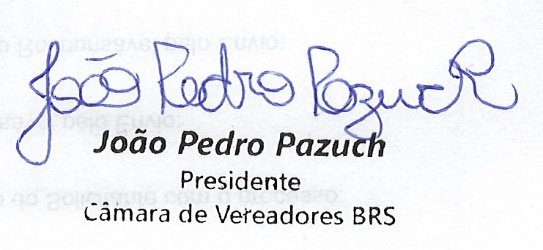 